המכינה הקדם צבאית "נחשון" - המדרשה הישראלית למנהיגות חברתית–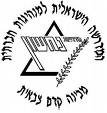 מחזור י"ט הראשון , שדרות , 2016, תשע"ו –  שבוע פנים –33 שבוע הכנה לקייטנהיום א'
10.4ב' בניסןיום ב'11.4
ג' בניסןיום ג'
12.4ד' בניסןיום ד'
13.4
ה' בניסןיום ה'
14.4ו' בניסןיום ו'
15.4ז' בניסןמנחה תורןמורגילגילימורגיליגילימובילי יוםחנוכהיובלמארקנטענגהחנוכהתורניםשירלי ויעלליאב וקריןנפתלי ודינהסהר ושנירירין ואופירשירלי ויעל7:15ארוחת בוקרארוחת בוקרארוחת בוקרארוחת בוקרארוחת בוקרארוחת בוקר8:00כושר גופניגילי- מה זה להיות בת?
גיל- מה זה להיות בן?סיכום שבוע הישרדותכושר גופניסיכום שבועי- פת"ל9:15הפסקההפסקההפסקההפסקההפסקההפסקה9:30ח. פת"ל- הכנות לקייטנהכושר גופני9:45 לאה שקדיאל- החברה הישראליתזאביק- ליל הסדרניקיונות לפסחזמן אקטואליהזמן אקטואליהזמן אקטואליהזמן אקטואליהזמן אקטואליהזמן אקטואליה11:00הפסקההפסקההפסקההפסקההפסקההפסקה11:30מור- הכנה לקיטנהדניאל הראליואב חנוכה- המלך עירוםיובל בראון- שטוזיםזאביק- ליל הסדר13:00-16:00- המשך ליל הסדרהכנות לשבתזמן מובילי יוםזמן מובילי יוםזמן מובילי יוםזמן מובילי יוםזמן מובילי יוםזמן מובילי יום13:00ארוחת צהריים + הפסקה ארוחת צהריים + הפסקה ארוחת צהריים + הפסקה ארוחת צהריים + הפסקה ארוחת צהריים + הפסקה ארוחת צהריים + הפסקה 16:00שי פירון- הצבת גבולותפת"לגלעד- רעיון פוליטיפת"להשלמת הפסקהפרשת שבת"תזריע"כניסת שבת :  18:46צאת שבת :  19:4317:15		הפסקה		הפסקה		הפסקה		הפסקה		הפסקה		הפסקה17:45חוליות אםפת"לקשר יהודי- פסחפת"לאלקנה- יהדות               19:00    ארוחת ערבארוחת ערבארוחת ערבארוחת ערבארוחת ערבארוחת ערב20:00נועה ברקלי- ילדות קשהבית מדרשקשר יהודי- חברותותשיתוףיריב יוזם- הפסיכולוגיה של פריצת גבולותמנחה שבת- גילי21:30עיבוד יומי, תדרוך למחר, וזמן הודעותעיבוד יומי, תדרוך למחר, וזמן הודעותעיבוד יומי, תדרוך למחר, וזמן הודעותעיבוד יומי, תדרוך למחר, וזמן הודעותעיבוד יומי, תדרוך למחר, וזמן הודעותעיבוד יומי, תדרוך למחר, וזמן הודעותאפטר לו"ז           אפטר לו"ז           אפטר לו"ז           אפטר לו"ז           אפטר לו"ז           אפטר לו"ז           